מעשה בשטר של מאתיים שקלים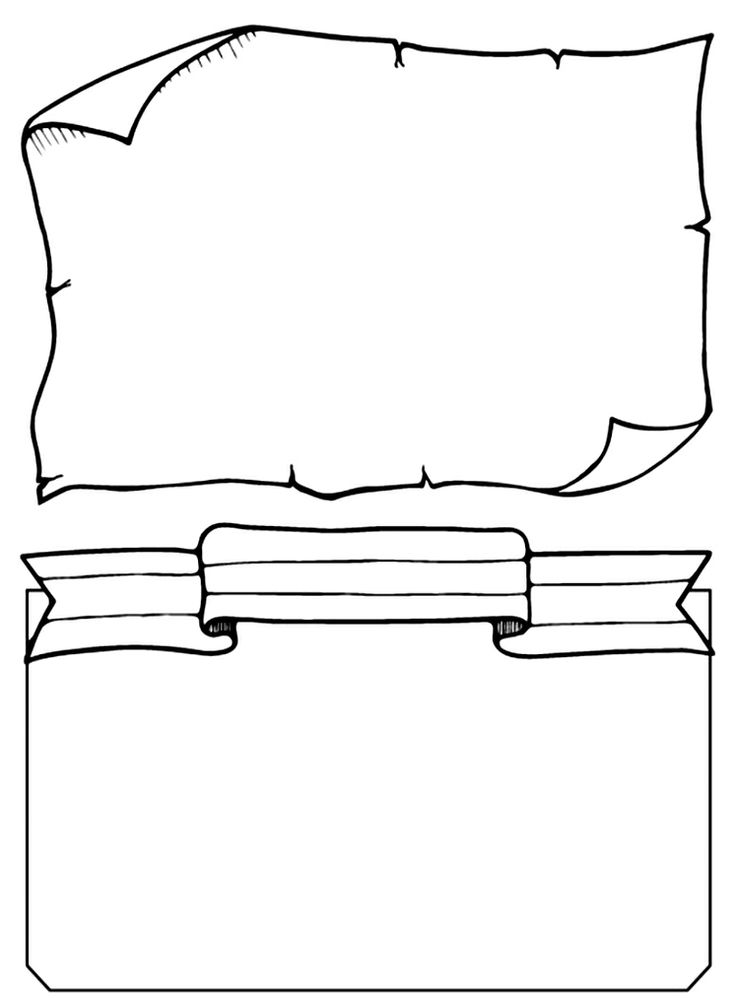 מרצה אחד החזיק בידו שטר של 200 ₪ ופנה אל תלמידיו ושאל "מי מעוניין בשטר הזה ?" ברגע אחד כל הידיים של התלמידים החלו להתרומם..המרצה החל לקמט את השטר עד שנעשה עיגול קטן..ושאל " מי עדיין מעונין בשטר..?"ושוב כל הידיים הורמו מעלה..ואז הוא הפיל את השטר לרצפה והחל לדרוך עליו ולמעוך אותו..ואז הרים אותו שכולו מלוכלך ומקומט מאד ושאל.." עכשיו, מי עדיין רוצה את השטר ?" וכמובן שכל הידיים התרוממו לאוויר..ואז אמר להם המרצה " ראיתם שכל מה שעשיתי לשטר הכסף ,קימטתי אותו, דרכתי עליו עדין כולכם רציתם אותו, לא חשוב איך השטר נראה עדין הערך שלו בעינכם נשאר אותו הדבר - 200 ₪.."פעמים רבות אנו נופלים ,מועדים ושוקעים לבורות שאנו יצרנו לעצמנו.. לפעמים הנפילות הם עמוקות מאד , עשינו מעשים לא טובים , איכזבנו את עצמנו ואת חברינו.. ואנו מרגישים חסרי ערך...אך למעשה אנחנו בדיוק כמו השטר..הערך שלנו לא יורד לעולם.. גם אם נפלנו ואיכזבנו , נעלבנו והתקמטנו- אנחנו תמיד נשאר בנים של מלך מלכי המלכים, שנתן לנו כוחות מיוחדים שאין לאף אחד אחר.  לעולם אל נתן לאכזבות של אתמול , לנפילות של העבר להאפיל על השאיפות שלנו לעתיד..